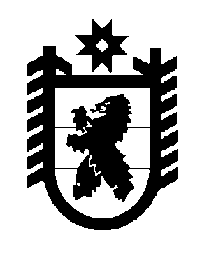 Российская Федерация Республика Карелия    ПРАВИТЕЛЬСТВО РЕСПУБЛИКИ КАРЕЛИЯРАСПОРЯЖЕНИЕот  5 июня 2017 года № 302р-Пг. Петрозаводск Одобрить и подписать Соглашение о сотрудничестве между Правительством Республики Карелия и Публичным акционерным обществом «Почта Банк». Временно исполняющий обязанности
 Главы Республики Карелия                                                   А.О. Парфенчиков